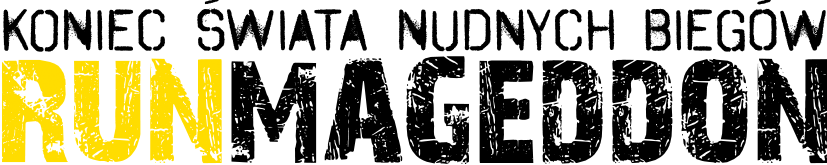 INFORMACJA PRASOWAWarszawa, 4 maja 2016Za nami ekstremalna majówka z Górskim Festiwalem Runmageddonu w MyślenicachW długi majowy weekend odbył się Górski Festiwal Runmageddonu, na który z całej Polski do Myślenic zjechało prawie 3 tysiące fanów ekstremalnego biegania. W ciągu 3 dni trwania imprezy mieli do dyspozycji biegi rozgrywane w 4 formułach o różnych stopniach trudności. Najważniejszym wydarzeniem Festiwalu był zorganizowany po raz pierwszy Górski Runmageddon Ultra na dystansie 44 km ze 150 przeszkodami na trasie. Na starcie prawdopodobnie jednego z najcięższych biegów przeszkodowych na świecie stanęło ponad 200 uczestników. O skali trudności zawodów świadczy fakt, że w limicie czasu wynoszącym 12 godzin do mety dotarło 107 zawodników spośród 237, którzy rano wyruszyli na trasę!  W gronie tych, którzy pokonali Runmageddon Ultra znalazła się tylko jedna kobieta!Myślenice, teren Beskidów oraz rwąca rzeka Raba były areną weekendowych zawodów z cyklu Runmageddon po raz trzeci w historii cyklu.  Z uwagi na bardzo wymagające warunki panujące na trasach wszystkich biegów, beskidzkie edycje uchodzą za jedne z najtrudniejszych w Polsce. W tym roku organizatorzy przygotowali prawdziwe święto ekstremalnego biegania, czyli Górskiego Festiwalu Runmageddonu. W sobotę odbyła się impreza w formule Intro idealna dla wszystkich, którzy chcieli postawić swoje pierwsze kroki w bieganiu ekstremalnym. Uczestnicy pokonywali 3 kilometrową trasę, na której znalazło się 15 przeszkód. Nie obowiązywał pomiar czasu, dlatego był to bieg na totalnym luzie, bez presji i jakiegokolwiek stresu. 500 uczestników skorzystało z okazji, aby sprawdzić swoją formę i sprawność fizyczną. W imprezie uczestniczyły całe rodziny, rodzice na trasie Runmageddonu Intro, a dzieci na zawodach Runmageddon Kids, które cieszą się coraz większą popularnością. Przez trzy dni trwania Festiwalu na specjalnie przygotowanej dla dzieci trasie, bawiło się 379 maluchów. Najwyższą frekwencję tradycyjnie miały zawody w formule Rekrut, które odbyły się w niedzielę. Kandydaci na górskich Rekrutów mieli do dyspozycji 6 kilometrową trasę i 45 bardzo różnych, czasami bardzo wymagających przeszkód, których pokonanie wymagało od zawodników współpracy. Wysokie ściany, liny, zasieki i siatki to tylko niektóre z atrakcji, które czekały na nich na całej trasie.  Szczególnie trudno było pokonać nową przeszkodę Runmageddonu, czyli 70-metrowe zasieki poprowadzone pod górę. Z dystansem Rekruta i przeszkodami najlepiej poradził sobie Artur Surus, który do mety dotarł w czasie 1:00:55. Zwycięzca na zawodach reprezentował barwy Husaria Race Team podobnie jak pozostali 3 biegacze, którzy zameldowali się na kolejnych pozycjach. Zespół ten był górą również w rywalizacji kobiet, w której najszybsza okazała się Agata Pietroszek (01:10:21). Najtwardsi zawodnicy czekali jednak na poniedziałek i start dwóch najbardziej wymagających edycji Runmageddonu, czyli Górskiego Hardcore z 22 kilometrową trasą najeżoną 80 przeszkodami oraz absolutnej nowości, czyli Ultra na dystansie 44 kilometrów ze 150 przeszkodami. Tak ciężki bieg Runmageddon zorganizował prawdopodobnie jako pierwszy na świecie. Zawody rozgrywane były w bardzo ciężkim, górskim terenie, przełożyło się na bardzo wysoki poziom trudności.  Przeszkody na tych trasach również należały do najcięższych. „Ta jedyna” dla uczestników Hardcore oraz Ultra oznaczała rozciągniętą nad rzeką Rabą 50 metrową linę, za pomocą której zawodnicy przedostawali się na drugi brzeg rzeki. Przed spadnięciem do mroźnego i rwącego prądu Raby zawodników uratować mogła tylko siła mięśni ramion oraz nóg. Dostępu do mety broniła żywa przeszkoda, w rolę której wcielili się członkowie drużyny futbolu amerykańskiego „Highlanders Beskidy”.Spośród 643 zawodników, którzy zgłosili się na zawody w formule Hardcore do mety dotarło 586 uczestników, którzy podkreślali bardzo wymagające warunki na trasie. Najszybszy w serii Hardcore okazał się Michał Jagieło z Husaria Race Team, który pokonał ponad 21 kilometrów i 80 przeszkód w 3:07:02. Wśród kobiet najlepsza była Aurelia Gruszewska reprezentująca Dzikie Dziki Gorzów z czasem 03:57:09. W pierwszych historycznych zawodach w formule Ultra wystartowało 237 zawodników, spośród których w 12 godzinnym limicie czasu zmieściło się 107 uczestników. Nie przeszkodziło to jednak 107 zawodnikom z serii Ultra w pokonaniu pełnego dystansu 44 kilometrów i ponad 150 przeszkód!  Zwycięzcą tych morderczych zawodów okazał się Daniel Stroiński, który dotarł do mety w 07:28:34. Wśród zawodników, którzy dotarli do mety znalazła się tylko jedna kobieta  - Monika Zarzycka reprezentująca BOOT CAMP Polska. Jej czas na mecie to 10:24:56, co w klasyfikacji generalnej dało jej 43. lokatę.„Myślenice i Beskidy to wprost wymarzone miejsce dla biegów przeszkodowych. Właśnie dlatego zdecydowaliśmy, że tutaj zorganizujemy Górski Festiwal Runmageddonu, podczas którego po raz pierwszy rozegrany zostanie bieg w formule Ultra. Z ogromną satysfakcją patrzyliśmy na radość wypisaną na twarzach uczestników docierających do mety, którzy powinni być z siebie bardzo dumni. Pokazali charakter i stawili czoła wyzwaniu oraz swoim słabościom. Dzięki pomocy Nadleśnictwa Myślenice zawodnicy pobiegli przez beskidzkie lasy, których położenie i urozmaicenie terenu w połączeniu z przygotowanymi przez nas przeszkodami sprawiły, ze nawet najbardziej wymagający fani ekstremalnego biegania docenili trasy Górskiego Festiwalu Runmageddonu. Bardzo cieszy nas rosnąca popularność takiej formy zabawy wśród najmłodszych. 379 dzieci wzięło udział w Runmageddonie KIDS, co jest rekordem frekwencji. Zabawa była przednia tak dla maluchów, jak i dla dorosłych”.  – powiedział Paweł Sala, Dyrektor Runmageddonu Beskidy.Górski Festiwal Runmageddonu był nie tylko okazją do świetnej zabawy dla zawodników i kibiców. W ramach imprezy odbyły się również Beskidzkie Manewry Ratownicze, a Maltańska Służba Medyczna zaprezentowała symulację zagrożeń podczas imprezy masowej.  W festiwalowej strefie challenge trwały pokazy oraz zabawy, w ramach których wygrać można było ciekawe nagrody oraz treningi funkcjonalne i crossfit. Popołudnia były zarezerwowane na koncerty i wydarzenie kulturalne, w których wystąpiły lokalne zespoły. Atrakcją festiwalu był również Festiwal Kultury Harcerskiej - Myślenice 2016 oraz kino letnie, w którym wyświetlane były filmy o tematyce górskiej i sportach ekstremalnych. ***O biegu Runmageddon (www.runmageddon.pl) Runmageddon to największy cykl ekstremalnych biegów przez przeszkody w Polsce. Organizatorami imprezy są Fundacja Runmageddon oraz firma Extreme Events.  Runmageddon zwiastuje koniec ery nudnych biegów ulicznych oferując jego uczestnikom ekstremalne wrażenia. To wydarzenie nastawione na dobrą zabawę, do której pretekstem jest wysiłek fizyczny i rywalizacja o miano najtwardszego zawodnika. Uczestnik prąc naprzód wspinają się, czołgają, brną w błocie, skaczą, a także mierzą się z wodą oraz ogniem.  Imprezy pod szyldem Runmageddonu odbywają się w formułach Intro (3 km i +15 przeszkód), Rekrut (6km i +30 przeszkód), Classic (12km i + 50 przeszkód) oraz Hardcore (21km i +70 przeszkód).Cechą, która wyróżnia Runnmageddon wśród innych biegów przeszkodowych jest gęstość rozmieszczenia przeszkód na trasie oraz pomysłowość w ich budowaniu. Runmageddon jako pierwszy w Europie zorganizował we wrześniu 2015 nocny bieg przeszkodowy  W maju 2016 zorganizuje Górski Festiwal Runmageddonu, podczas którego w 3 dni odbędą się 4 ekstremalne biegi, łącznie z rozgrywanym po raz pierwszy na świecie biegiem w formule ULTRA, oznaczającą ponad 44km i ponad 140 przeszkód. Kontakt dla mediów:Marcin Dulnik
Rzecznik prasowy Runmageddon
Agencja In Fact PR
marcin.dulnik@infactpr.pl mobile: 660 722 822